Конкурс  «Подбери пару».Найдите на фото объекты, которые перечислены в карточке (ниже). Подпишите эти объекты на фотографию. В правый столбик таблицы  подобрать слова приведенные ниже. 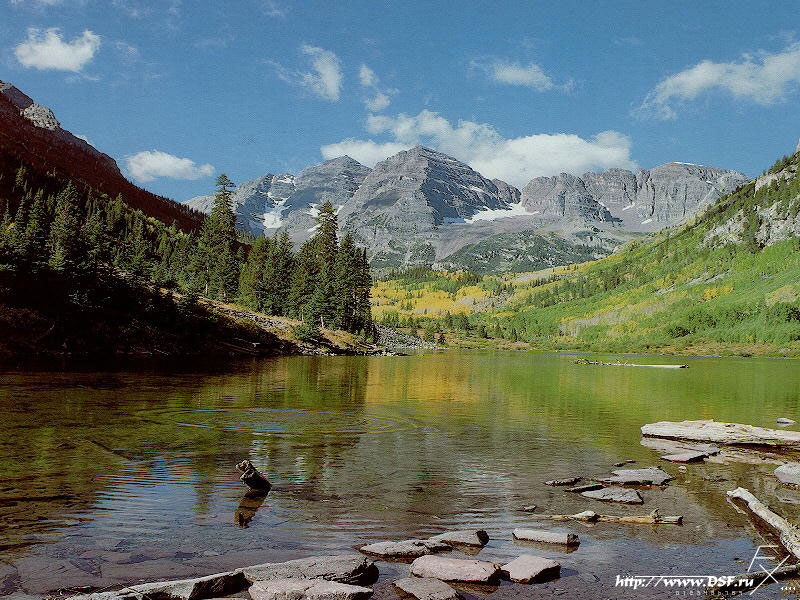  (туча, деревья, вершина, дождь, река, дно, земля, равнины, песок)Конкурс  «Наше мнение».Вам предлагаются вопросы и несколько вариантов ответа к нему. Необходимо пометить галочкой правильный вариант ответа.Снег быстрее тает: в городелесуГориллы бьют себя в грудь: чтобы лучше откашлятьсячтобы отогнать врагачтобы избавиться от блохЦветок папоротника имеет цвет: красныйярко-желтыйпапоротник не цвететВ Африке живет: зебракенгурупингвинДля дыхания необходим газ: азоткислородозонПтица умеющая летать: фламингопингвинстраусГранит и базальт, горные породы: осадочныеметаморфическиемагматическиеПроцесс, приводящий к разрушению горных пород, называют: выветриваниевыпариваниевыравниваниеКонкурс «Загадочная шифровка».Вам необходимо отгадать загадки и с помощью ответов  прочитать зашифрованное послание (отгадки подставьте в послание) ЗАГАДКИГолубой шатер весь мир накрыл. ________________________________________Красная девушка по небу ходит.Летом греет – зимой холодит. ______________________________Светит, а не греет.А двенадцать раз в году родится. ______________________________Поверх деревьев свечи теплятся.Месяц видел, солнце затушило. __________________________________ПОСЛАНИЕНам всегда нравится устремлять свой взор на (1)………………… .       Мы всегда радуемся, когда видим (2)………………………… .                                                                                                                                         А если вечером увидим (3) .................................,                                                                                                                                           то значит ночью увидим  (4).................................. .Конкурс «Кто это? Что это?». Вам необходимо определить, кто или что изображено на рисунке.      Конкурс «Что это?».Учащиеся по очереди показывают мимикой и жестами значение слова, а остальные отгадывают:1 – 	Земля					7 – Солнце2 – 	вулкан					8 – горы3 – 	дождь					9 – снег4 – 	зоопарк					10 – лес5 – 	ветер						11 – гроза6 – 	цветок					12 – кактусснег облако горыозеро лес небо плитняк берег склон123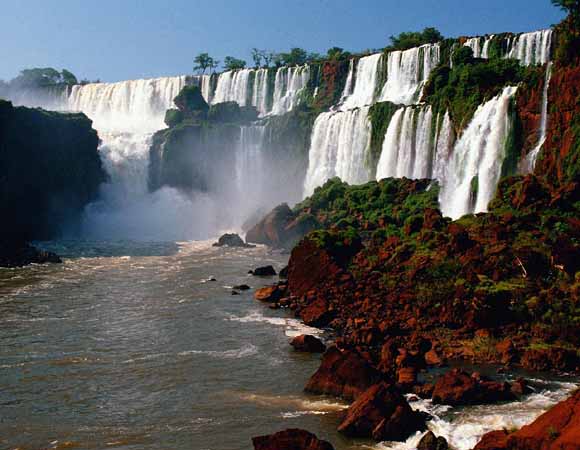 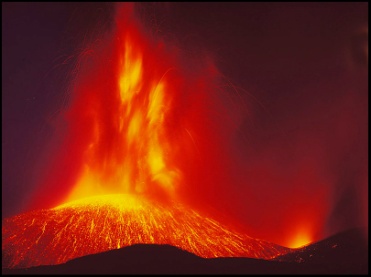 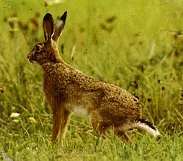 456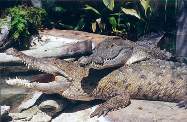 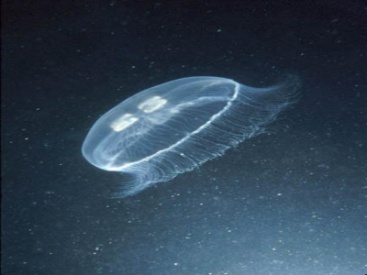 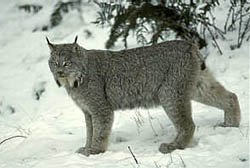 789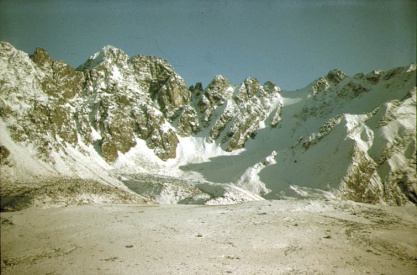 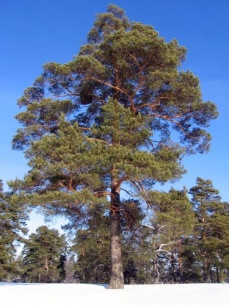 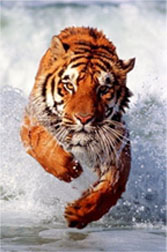 101112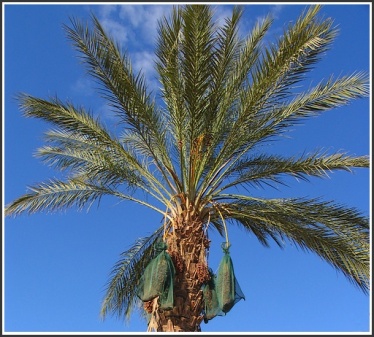 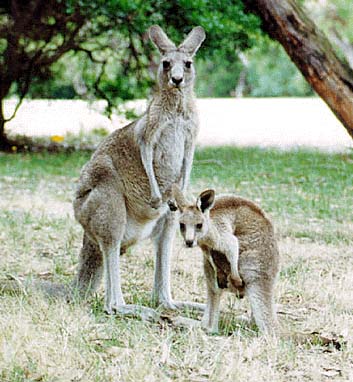 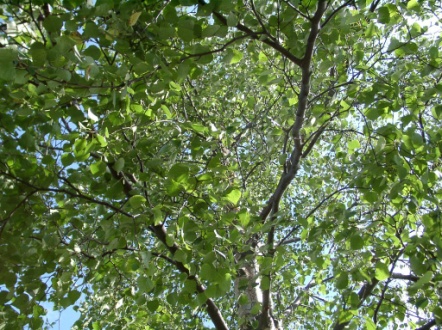 131415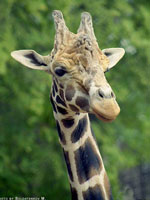 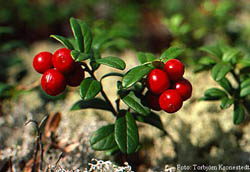 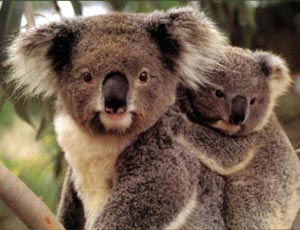 161718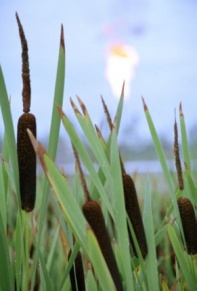 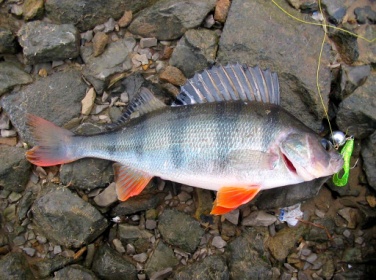 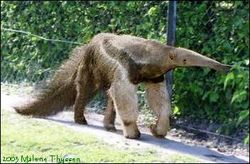 192021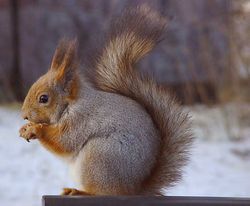 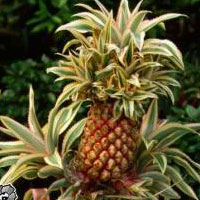 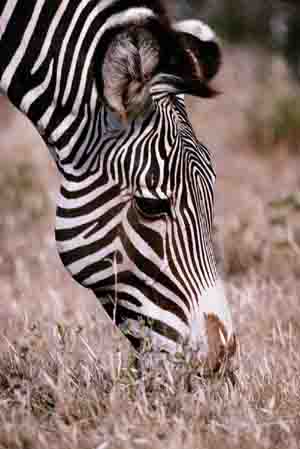 222324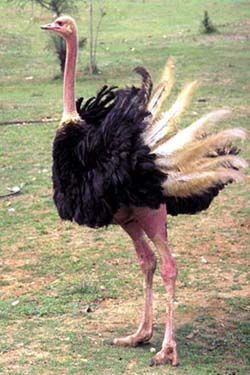 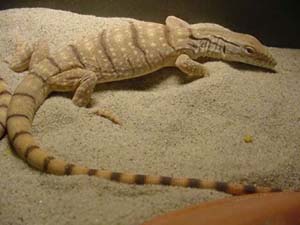 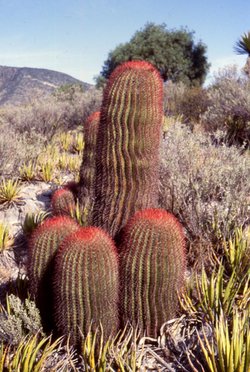 